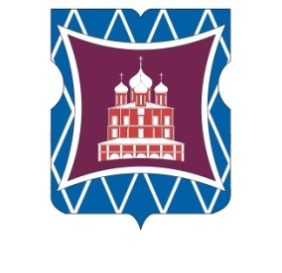 СОВЕТ ДЕПУТАТОВМУНИЦИПАЛЬНОГО ОКРУГА ДОНСКОЙРЕШЕНИЕ24 октября  2018 года       01-03-86			В соответствии с постановлением Правительства Москвы от 26 декабря 2012 года № 849-ПП «О стимулировании управ районов города Москвы» и на основании обращения и.о. главы управы Донского района города Москвы Соколова Д.Н. от 16 октября 2018 года  № ДО-16-296/8 (входящий от 16 октября  2018 года № 384),Совет депутатов муниципального округа Донской решил:	1. Согласовать направление средств стимулирования управы Донского района города Москвы на общую сумму 64 756 600,00 руб. (шестьдесят четыре миллиона семьсот пятьдесят шесть тысяч шестьсот рублей) 00 копеек на проведение мероприятий по благоустройству дворовых территорий Донского района города Москвы в 2019 году (приложение 1).	2. Определить закрепление депутатов Совета депутатов муниципального округа Донской за объектами согласованного адресного перечня мероприятий по благоустройству дворовых территорий Донского района города Москвы в 2019 году для участия депутатов в работе комиссий, осуществляющих открытие работ и приемку выполненных работ, а также участия в контроле за ходом выполнения указанных работ (приложение 2).	3. Опубликовать настоящее решение в бюллетене «Московский муниципальный вестник» и разместить на официальном сайте муниципального округа Донской www.mo-donskoy.ru.4. Направить настоящее решение в Департамент территориальных органов исполнительной власти города Москвы, префектуру Южного административного округа города Москвы, управу Донского района города Москвы в течение трех дней со дня его принятия.5. Контроль за исполнением настоящего решения возложить на председателя Комиссии Совета депутатов по социально-экономическому развитию муниципального округа Донской Торопову М.М.Глава муниципального округа      
Донской	Т.В. Кабанова									Приложение  1									к решению Совета депутатов																		муниципального округа Донской                                  								                    			     от 24 октября 2018 года № 01-03-86 Адресный перечень по благоустройству дворовых территорий Донского района города Москвы в 2019 году за счет средств стимулирования управы Донского районаПриложение  2к решению Совета депутатов									муниципального округа Донской                                   				от 24 октября 2018 года № 01-03-86      Депутаты Совета депутатов, уполномоченные для участия в работе   комиссий, осуществляющих открытие и приемку выполненных работ, а также  участия в контроле за ходом выполнения работ по благоустройству территорий Донского района города Москвы в 2019 годуО согласовании направления средств стимулирования управы Донского района города Москвы в 2019 году № п/пАДРЕС                                                                                                     дворовой территорииОбщая стоимость двораВиды работВиды работВиды работВиды работВиды работВиды работВиды работВиды работВиды работВиды работ№ п/пАДРЕС                                                                                                     дворовой территорииОбщая стоимость двораУстановка / ремонт садового камня                                      Установка / ремонт садового камня                                      Устройство / ремонт  тротуарной плиткиУстройство / ремонт  тротуарной плиткиРемонт газона
(РУЛОННЫЙ)Ремонт газона
(РУЛОННЫЙ)Ремонт газона
(ПОСЕВНОЙ)Ремонт газона
(ПОСЕВНОЙ)Установка ограждения Установка ограждения № п/пАДРЕС                                                                                                     дворовой территорииОбщая стоимость дворапог.мруб.кв.м.руб.кв.м.руб.кв.м.руб.пог.м.руб.1Севастопольский проспект д. 1 корп. 42 805 1706074 3405092 5001 000520 000700161 0002Орджоникидзе д. 142 645 2107086 7305092 500800416 000650149 50032-й Верхний Михайловский д.34 230 110130161 070150277 5001 000520 000230253 00042-й Донской проезд д.67 257 480100123 90070129 500600312 000250275 0005Ленинский проспект д.182 199 8905061 95070129 5006ул. Стасовой д.142 094 0405061 9505092 50071-й Рощинский проезд д. 8 3 411 3607086 7305092 5001 000520 000150165 00081-й  Рощинский проезд д. 4 к.1, д.4 к.2 3 599 7405061 9505092 500500115 0009Ленинский проспект д.356 041 1705061 9505092 5001 000520 000110121 00010Варшавское шоссе д.293 615 8105061 9505092 500450103 500100110 00011Севастопольский проспект д.5 к.22 500 150150185 850130240 500500260 00012Варшавское шоссе д.18 к.1,2,34 010 890110136 290100185 0001 000520 0001 100253 00013Загородное шоссе д.10 корп.62 089 07014Севастопольский проспект д.1 корп.51 308 650150185 850210388 5001 004522 30015Локальные мероприятия (на улично-дорожной сети района) 1 396 360ИТОГО по 80%ИТОГО по 80%49 205 1001 1201 387 6801 1202 072 0007 9044 110 3003 400782 000840924 0001Варшавское шоссе д.10 к.21 465 4702ул. Стасовой д.121 800 0003ул. Шаболовка д.381 323 552130161 070100185 0001 200276 00045-й Донской проезд д.21 корп.143 049 800150185 850130240 5001 000230 0005Загородное шоссе д.10 корп.1320 000160320 0006ул. Шухова д.18609 2025061 9505092 5007ул. Донская д.242 771 0303037 1704074 000500115 0008Варшавское шоссе д. 16 к.1,2,31 612 4461 000230 0009Закупка антипарковочных столбиков (660 шт.)800 00010Закупка вазонов (230 шт.)1 300 00011Закупка дорожных знаков (250 шт.)500 000ИТОГО по 20%ИТОГО по 20%15 551 500360446 040320592 0003 700851 000160320 000ИТОГО по 100%ИТОГО по 100%64 756 6001 4801 833 7201 4402 664 0007 9044 110 3007 1001 633 0001 0001 244 000Виды работВиды работВиды работВиды работВиды работВиды работВиды работВиды работВиды работВиды работВиды работВиды работВиды работВиды работВиды работРемонт лестницы / подпорной стенки                                 Ремонт лестницы / подпорной стенки                                 Устройство / ремонт спортивной площадкиУстройство / ремонт спортивной площадкиУстройство / ремонт тренажерной площадкиУстройство / ремонт тренажерной площадкиУстройство / ремонт WorkOutУстройство / ремонт WorkOutУстройство / ремонт игрового комплекса                   Устройство / ремонт игрового комплекса                    Установка МАФ  
на детской площадке                                                                               Установка МАФ  
на детской площадке                                                                              Устройство синтетического покрытия на детской площадке Устройство синтетического покрытия на детской площадке Устройство синтетического покрытия на детской площадке шт.руб.шт.руб.шт.руб.шт.руб.шт.руб.ед.руб.материал кв.м.руб.11 300 0003120 000иск.трав.270426 3302120 000160 00011 300 0003120 000иск.трав.120189 4802200 00022 100 0004160 000иск.трав.260410 54011 800 0002250 0001150 00012 500 0004160 000иск.трав.520821 0803180 00011 300 000380 000иск.трав.160252 64011 300 0004160 000иск.трав.210331 5902120 00021 300 0005200 000иск.трав.470742 1302120 0002120 00021 900 0005200 000иск.трав.510805 29011 100 0001300 00012 517 2405627 830иск.трав.350552 6502200 0002120 0002120 00022 000 0004160 000иск.трав.340536 86011 300 000иск.трав.200315 80021 900 0005200 000иск.трав.400631 60011 300 0003120 000иск.трав.330521 0704400 00022 900 00011790 0009870 0002022 017 240522 467 8304 4807 073 92011 800 0002130 00011 100 0006240 000иск.трав.550868 450иск.трав.288454 75221 700 0004160 000иск.трав.340536 86011 066 646200315 80022 866 6462130 00032 800 00010400 0001 3782 175 8624400 00045 766 64611790 000111 000 0002324 817 240622 867 8305 8589 249 782Виды работВиды работВиды работВиды работВиды работВиды работВиды работВиды работОбщая стоимость двора Установка лавочекУстановка лавочекУстановка урнУстановка урнЦветочное оформлениеЦветочное оформлениеПрочие работыПрочие работыОбщая стоимость двора шт.руб.шт.руб.кв.м.руб.виды работруб.руб.390 000321 0002 805 170390 000321 0002 645 2104120 000428 0004 230 1106180 000642 0003054 000установка ограждения территории460 0007 257 4805150 000535 000610 8002 199 8904120 000428 0002 094 0405150 000535 0003 411 3605150 000535 0003 599 7404120 000428 0006 041 170390 000321 0003 615 8104120 000428 000Установка теннисного стола50 0002 500 1505150 000535 0004 010 8904120 000428 0002 089 0705150 000535 0001527 0001 308 650Локальные мероприятия (на улично-дорожной сети района)1 396 3601 396 360641 920 00064448 0005191 8002 406 36049 205 100Установка скейтбордной рампы 1 465 470    1 465 470       1 800 000   130 00017 000150384 482Установка цветочных вазонов150 000    1 323 552   5150 000535 000    3 049 800          320 000          609 202   4120 000428 000    2 771 030       1 612 446   Закупка антипарковочных столбиков (660 шт.)800 000       800 000   Закупка вазонов бетонных (230 шт.)1 300 000    1 300 000   Закупка дорожных знаков (250 шт.)500 000       500 000   10300 0001070 000150384 4824 170 47015 551 500742 220 00074518 000201476 2826 576 83064 756 600№п/пАдрес объекта из утвержденного адресного перечняФ.И.О.депутатаФ.И.О.депутата(резерв)Изби-ра-тель-ный округ1Севастопольский проспект д. 1 к. 4Зайковская Г.В.Торопова М.М.22Орджоникидзе д. 14Граськин С.С.Картышова М.С.132-й Верхний Михайловский д. 3Елагин С.А.Граськин С.С.142-й Донской проезд д. 6Елагин С.А.Граськин С.С.15Ленинский проспект д. 18Залищак В.Б.Картышова М.С.16ул. Стасовой д. 14Граськин С.С.Елагин С.А.171-й Рощинский проезд д. 8 Картышова М.С.Елагин С.А.181-й  Рощинский проезд д. 4 к. 1, д. 4  к. 2 Елагин С.А.Буянов В.П.19Ленинский проспект д. 35Картышова М.С.Буянов В.П.110ул. Донская д. 24Залищак В.Б.Картышова М.С.111Варшавское шоссе д. 29Введенская Н.Ю. Торопова М.М.212Севастопольский проспект д. 5 к. 2Кабанова Т.В.Зайковская Г.В.213Варшавское шоссе д. 18 к. 1,2,3Введенская Н.Ю.Торопова М.М.214Загородное шоссе д. 10 к. 6Картышова М.С.Граськин С.С.115Севастопольский проспект д. 1 к. 5Зайковская Г.В.Кабанова Т.В.216Варшавское шоссе д. 10 к. 2Торопова М.М.Резков В.В.217ул. Стасовой д. 12Буянов В.П.Залищак В.Б.118ул. Шаболовка д. 38Буянов В.П.Залищак В.Б.1195-й Донской проезд д. 21 к. 14Залищак В.Б.Буянов В.П.120Загородное шоссе д. 10 к. 1Буянов В.П.Картышова М.С.121ул. Шухова д. 18Буянов В.П.Картышова М.М.122Варшавское шоссе д. 16 к. 1,2,3Торопова М.М.Введенская Н.Ю.2